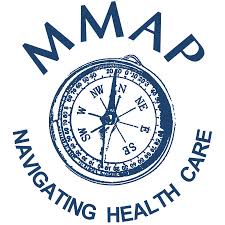 DO I QUALIFY FOR EXTRA HELP WITH MY PRESCRIPTION DRUG PLAN?(Low Income Subsidy [LIS] or Extra Help)	If Single	, IS MY GROSS MONTHLY INCOME LESS THAN		1,699	               YES  /NO	              Or (if married)	IS OUR MONTHLY INCOME LESS THAN 				2,289		YES  /  NO	IF YOU CHECKED YES CONTINUE	ARE MY ASSETS (EXCLUDING HOME AND CAR) LESS THAN 		15,510		YES  /  NO	              OR (IF MARRIED)	ARE OUR ASSETS (EXCLUDING HOME AND CAR) LESS THAN		30,950		YES  /  NOIF YOU ANSWERED YES TO ANY OF THESE QUESTIONS, YOU MIGHT QUALIFY FOR EXTRA HELP!Contact Region 2 Area Agency on Aging for more information at (517) 592-1974 or info@r2aaa.net.=============================================================================================	DO I QUALIFY FOR MI TO HELP PAY MY FEDERAL MEDICARE B PREMIUM?(Medicare Savings Program/ MSP)IS MY GROSS MONTHLY INCOME LESS THAN 			1,469		YES   /   NO		                  OR (IF MARRIED)		IS OUR MONTHLY INCOME LESS THAN				1,980		YES   /   NOIF YOU CHECKED YES CONTINUEARE MY ASSETS (EXCLUDING HOME AND 1 CAR) LESS THAN 		7,970		YES   /   NO	                OR (IF MARRIED)	ARE OUR ASSETS (EXCLUDING HOME AND 1 CAR) LESS THAN		11,960		YES   /   NOIF YOU ANSWERED YES TO ANY OF THESE QUESTIONS, YOU MIGHT QUALIFY FOR THE MEDICARE SAVINGS PROGRAM!  Contact Region 2 Area Agency on Aging for more information at (517) 592-1974 or info@r2aaa.net.